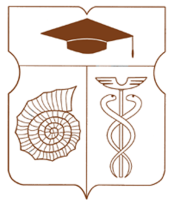 СОВЕТ ДЕПУТАТОВмуниципального округа АКАДЕМИЧЕСКИЙРЕШЕНИЕ__ 15 марта 2022 года __ № __ 01-03-2022 __О согласовании ежеквартального сводного районного календарного плана по досуговой, социально-воспитательной, физкультурно-оздоровительной и спортивной работе с населением по месту жительства на II квартал 2022 годаВ соответствии с пунктом 3 части 7 статьи 1 Закона города Москвы от 11 июля 2012 года № 39 «О наделении органов местного самоуправления муниципальных округов в городе Москве отдельными полномочиями города Москвы», рассмотрев обращение главы управы Академического района Вх. № 98-СД-4 от 10 марта 2022 года, Совет депутатов муниципального округа Академический решил:Согласовать ежеквартальный сводный районный календарный план по досуговой, социально-воспитательной, физкультурно-оздоровительной и спортивной работе с населением по месту жительства на II квартал 2022 года (приложение).Направить настоящее решение в Департамент территориальных органов исполнительной власти города Москвы, управу Академического района.Опубликовать настоящее решение в бюллетене «Московский муниципальный вестник» и разместить на официальном сайте муниципального округа Академический    www.moacadem.ru.Настоящее решение вступает в силу со дня его принятия.Контроль за исполнением настоящего решения возложить на депутата Совета депутатов, Председателя Комиссии Совета депутатов муниципального округа Академический по досугу, спорту и массовым мероприятиям Смирнова Левона Леонидовича.Результаты голосования: «За» - 9 «Против» - 0 «Воздержались» - 0Врио главы муниципальногоокруга Академический       							    М.В. ШеферПриложение к решению Совета депутатов муниципального округа Академический от 15.03.2022 № 01-03-2022План по досуговой, социально-воспитательной, физкультурно-оздоровительной и спортивной работе с населением на территории Академического района на II квартал 2022 г.№Название мероприятияДатаДатаАдрес проведенияАдрес проведенияКоли-чество участ-никовОтветственныйАПРЕЛЬАПРЕЛЬАПРЕЛЬАПРЕЛЬАПРЕЛЬАПРЕЛЬАПРЕЛЬАПРЕЛЬАПРЕЛЬ1.Коллективная выставка Художников и фотохудожников «ОКНА». Куратор выставки – Раиса Гончарова. Торжественное открытие и праздничная программа при участии лауреатов творческих конкурсов. Коллективная выставка Художников и фотохудожников «ОКНА». Куратор выставки – Раиса Гончарова. Торжественное открытие и праздничная программа при участии лауреатов творческих конкурсов. 01.04 – 30.04.202218:3001.04 – 30.04.202218:30ГБУК г. Москвы ЦБС ЮЗАО «Библиотека 182 – филиал № 2» ул. Новочеремушкинская 4, корп. 250Заведующая ГБУК г. Москвы ЦБС ЮЗАО «Библиотека 182 – филиал № 2» Бабкина И.Н.8(963)650-02-162.Праздничное мероприятие для посетителей музея «Международный день птиц»02.04.202210:00 – 16:0002.04.202210:00 – 16:00Государственный Дарвиновский музейул. Вавилова д. 57, стр. 1Государственный Дарвиновский музейул. Вавилова д. 57, стр. 11500Директор ГБУК Государственный Дарвиновский музейКлюкина А.И.8(499)783-22-523.Фестиваль клуба «Ангаже» «В мире камня», посвящённый Дню геолога03.04.2022 17:00 03.04.2022 17:00 Центр культуры и досуга «Академический»,ул. Шверника 13, корп. 2Центр культуры и досуга «Академический»,ул. Шверника 13, корп. 250ДиректорГБУК ЦКиД «Академический»Жорова А.В.8(499)126-95-644.Выставка детских рисунков «Звездам на встречу!» изостудии  «Палитра», посвященная Дню космонавтики, для жителей Академического района04.04 –18.04.202215:00 - 18:0004.04 –18.04.202215:00 - 18:00ГБУ ЦСД «Орион»ул. Новочеремушкинская,д. 8ГБУ ЦСД «Орион»ул. Новочеремушкинская,д. 8200Директор ГБУ ЦСД «Орион»Сидоренко А.Н.8(499)124-42-165.Выставка детских рисунков «Космическое путешествие» изостудии «Радужная зебра», посвященная Дню космонавтики,  для жителей Академического района04.04 –18.04.202215:00-18:0004.04 –18.04.202215:00-18:00ГБУ ЦСД «Орион»
ул. Профсоюзная, д.11/11ГБУ ЦСД «Орион»
ул. Профсоюзная, д.11/11200Директор ГБУ ЦСД «Орион»Сидоренко А.Н.8(499)124-42-166.«Весна идет! Весне дорогу!»Класс -концерт преподавателя театрального отделения (сольный вокал) Детской школы искусств «Юность», лауреата международных конкурсов Старовойтовой Зои Андреевны.06.04.202216:0006.04.202216:00ГБУК г. Москвы ЦБС ЮЗАО «Библиотека 182 – филиал № 2» ул. Новочеремушкинская 4, корп. 2ГБУК г. Москвы ЦБС ЮЗАО «Библиотека 182 – филиал № 2» ул. Новочеремушкинская 4, корп. 250Заведующая ГБУК г. Москвы ЦБС ЮЗАО «Библиотека 182 – филиал № 2» Бабкина И.Н.8(963) 650-02-167.По дорогам сказокТематическая выставка к международному дню книги от студии «Гармония»09.04 – 31.05.2022 10:0009.04 – 31.05.2022 10:00Центр культуры и досуга «Академический»,ул. Новочеремушкинская,д. 8Центр культуры и досуга «Академический»,ул. Новочеремушкинская,д. 8100ДиректорГБУК ЦКиД «Академический»Жорова А.В.8(499)126-95-648.Дню рождения Леонида Дербенева,  посвящается -  музыкальная мелодрама «Маленькое одолжение»09.04.202215:0009.04.202215:00ГБУК г. Москвы ЦБС ЮЗАО «Библиотека 182 – филиал № 2» ул. Новочеремушкинская, д 4, корп. 2ГБУК г. Москвы ЦБС ЮЗАО «Библиотека 182 – филиал № 2» ул. Новочеремушкинская, д 4, корп. 250Заведующая ГБУК г. Москвы ЦБС ЮЗАО «Библиотека 182 – филиал № 2» Бабкина И.Н.8 (963) 650-02-169.Цветок. ДекупажВыставка работ студии «Цветоведение»10.04.2022 15:30;17.04.2022 15:3010.04.2022 15:30;17.04.2022 15:30Центр культуры и досуга «Академический»,ул. Шверника 13, корп. 2Центр культуры и досуга «Академический»,ул. Шверника 13, корп. 250ДиректорГБУК ЦКиД «Академический»Жорова А.В.8(499)126-95-6410.Праздничное интерактивное мероприятие «Открывая тайны космоса», посвященное Дню космонавтики, для жителей Академического района11.04.202217:0011.04.202217:00ГБУ ЦСД «Орион»
ул. Профсоюзная, д.11/11ГБУ ЦСД «Орион»
ул. Профсоюзная, д.11/1170Директор ГБУ ЦСД «Орион»Сидоренко А.Н.8(499)124-42-1611.Физкультурно-спортивное мероприятие: «Космос вовсе не далек!» для жителей Академического района, посвященное Дню космонавтики12.04.202210:0012.04.202210:00ГБУ ЦСД «Орион», 
ул. Профсоюзная, д. 11/11ГБУ ЦСД «Орион», 
ул. Профсоюзная, д. 11/1170Директор ГБУ ЦСД «Орион»Сидоренко А.Н.8(499)124-42-1612. «Если очень захотим, тоже в космос полетим!» - концерт вокального коллектива «Пташечки», посвящённый Дню космонавтики12.04.202218:0012.04.202218:00Центр культуры и досуга «Академический»,ул. Шверника 13, корп. 2Центр культуры и досуга «Академический»,ул. Шверника 13, корп. 270ДиректорГБУК ЦКиД «Академический»Жорова А.В.8(499)126-95-6413.Фитнесс-зарядка для жителей Академического района, посвященное Дню космонавтики.14.04.202210:0014.04.202210:00ПСС, Парк отдыха
«Новые Черёмушки»,
ул. Шверника, мкр. 10 СПСС, Парк отдыха
«Новые Черёмушки»,
ул. Шверника, мкр. 10 С50Директор ГБУ ЦСД «Орион»Сидоренко А.Н.8(499)124-42-1614.Праздничное мероприятие для посетителей музея «Международный день Земли»16.04.202210:00 – 16:0016.04.202210:00 – 16:00Государственный Дарвиновский музейул. Вавилова д. 57, стр. 1Государственный Дарвиновский музейул. Вавилова д. 57, стр. 11500Директор ГБУК Государственный Дарвиновский музейКлюкина А.И.8(499)783-22-5215.«Сам себе режиссер» – конкурс детских постановок студии Театр танца «Fly» для жителей Академического района16.04.202212:0016.04.202212:00ГБУ ЦСД «Орион»
ул. Вавилова, д.17ГБУ ЦСД «Орион»
ул. Вавилова, д.1750Директор ГБУ ЦСД «Орион»Сидоренко А.Н.8(499)124-42-1616.Мастер-класс по актерскому мастерству под руководством актера театра и педагога, выпускника режиссерского факультета ГИТИС Ильи Быкова. 16.04.202214:0016.04.202214:00ГБУК г. Москвы ЦБС ЮЗАО «Библиотека 182 – филиал № 2» ул. Новочеремушкинская, д. 4, корп. 2ГБУК г. Москвы ЦБС ЮЗАО «Библиотека 182 – филиал № 2» ул. Новочеремушкинская, д. 4, корп. 250Заведующая ГБУК г. Москвы ЦБС ЮЗАО «Библиотека 182 – филиал № 2» Бабкина И.Н.8(963) 650-02-1617.Спортивное мероприятие «Звезда Ориона» спортивной  секции «Хоккей/Флорбол» по флорболу для жителей Академического района20.04.202217.0020.04.202217.00ПСС, ул. Винокурова, д. 12, корп. 5ПСС, ул. Винокурова, д. 12, корп. 570Директор ГБУ ЦСД «Орион»Сидоренко А.Н.8(499)124-42-1618.Большая выставка учащихся студии «Цветоведение»24.04.2022 14:0024.04.2022 14:00Центр культуры и досуга «Академический»,ул. Новочерёмушкинская д. 8Центр культуры и досуга «Академический»,ул. Новочерёмушкинская д. 870Директор ГБУК ЦКиД «Академический»Жорова А.В.8(499)126-95-6419.Показательный турнир по самбо воспитанников Центра культуры и досуга «Академический»24.04.202210:0024.04.202210:00Центр культуры и досуга «Академический»,ул. Шверника 13, корп. 2Центр культуры и досуга «Академический»,ул. Шверника 13, корп. 270ДиректорГБУК ЦКиД «Академический»Жорова А.В.8(499)126-95-6420.«Что мы можем?» – показ анимации за весь период обучения творческих коллективов Центра культуры и досуга «Академический»25.04.202218:0025.04.202218:00Центр культуры и досуга «Академический»,ул. Шверника 13, корп. 2Центр культуры и досуга «Академический»,ул. Шверника 13, корп. 270ДиректорГБУК ЦКиД «Академический»Жорова А.В.8(499)126-95-6421.Интерактивное мероприятие «Подросток и его профессиональная ориентированность» с участием несовершеннолетних, состоящих на учете в КДНиЗП Академического района25.04.202218:0025.04.202218:00ГБУ ЦСД «Орион»
ул. Профсоюзная, д.11/11ГБУ ЦСД «Орион»
ул. Профсоюзная, д.11/1150Директор ГБУ ЦСД «Орион»Сидоренко А.Н.8(499)124-42-1622.Физкультурно-спортивное мероприятие: спортивной секции ОФП «Мир! Труд! Май!» для  жителей Академического района, посвященное Дню труда.28.04.202211:0028.04.202211:00ГБУ ЦСД «Орион», 
ул. Профсоюзная, д. 11/11ГБУ ЦСД «Орион», 
ул. Профсоюзная, д. 11/1170Директор ГБУ ЦСД «Орион»Сидоренко А.Н.8(499)124-42-1623.Районный конкурс патриотической песни, декламации стихов и прикладного творчества «Память сердца» среди жителей Академического района, посвященный Дню Победы с участием несовершеннолетних, состоящих на учете в КДНиЗП Академического района28.04.202215:0028.04.202215:00ГБУ ЦСД «Орион»
ул. Вавилова, д.17ГБУ ЦСД «Орион»
ул. Вавилова, д.1770Директор ГБУ ЦСД «Орион»Сидоренко А.Н.8(499)124-42-1624.Выставка детских рисунков «Спасибо за мирное небо!» изостудии «На берегу», посвященная Дню Победы, для жителей Академического района29.04 – 15.05.202215.00-18.0029.04 – 15.05.202215.00-18.00ГБУ ЦСД «Орион» ул. Вавилова, д. 17ГБУ ЦСД «Орион» ул. Вавилова, д. 17200Директор ГБУ ЦСД «Орион»Сидоренко А.Н.8(499)124-42-1625.Творческая мастерская «Делаем куклу- балерину своими руками» для жителей Академического района29.04.202217:0029.04.202217:00ГБУ ЦСД «Орион» ул. Кржижановского, 8-2ГБУ ЦСД «Орион» ул. Кржижановского, 8-250Директор ГБУ ЦСД «Орион»Сидоренко А.Н.8(499)124-42-1626.Вокальные режимы и их оттенки. Мастер - класс по вокальной технике.Мастер - класс проведет певица, композитор, финалистка конкурса «Славянский базар»30.04.202215:0030.04.202215:00ГБУК г. Москвы ЦБС ЮЗАО «Библиотека 182 – филиал № 2» ул. Новочеремушкинская, д. 4, корп. 2ГБУК г. Москвы ЦБС ЮЗАО «Библиотека 182 – филиал № 2» ул. Новочеремушкинская, д. 4, корп. 250Заведующая ГБУК г. Москвы ЦБС ЮЗАО «Библиотека 182 – филиал № 2» Бабкина И.Н.8(963) 650-02-1627.Турнир по футболу: «Мы выбираем футбол!», посвященный Празднику Весны и труда среди ветеранов и жителей Академического района30.04.202210:0030.04.202210:00ПСС, Парк «Академический»,
 ул. Дмитрия Ульянова 9АПСС, Парк «Академический»,
 ул. Дмитрия Ульянова 9А100Директор ГБУ ЦСД «Орион»Сидоренко А.Н.8(499)124-42-16МАЙМАЙМАЙМАЙМАЙМАЙМАЙМАЙМАЙ28.«Весенний бал» - отчетный концерт клуба «Ангаже»01.05.2022 17:0001.05.2022 17:00Центр культуры и досуга «Академический»,Шверника ул. 13, корп. 2Центр культуры и досуга «Академический»,Шверника ул. 13, корп. 270ДиректорГБУК ЦКиД «Академический»Жорова А.В.8(499)126-95-6429.Турнир по футболу: «Мы выбираем футбол!», посвященный Празднику Весны и труда среди ветеранов и жителей Академического района02.05.202210:0002.05.202210:00ПСС, Парк «Академический»,
 ул. Дмитрия Ульянова, д. 9АПСС, Парк «Академический»,
 ул. Дмитрия Ульянова, д. 9А100Директор ГБУ ЦСД «Орион»Сидоренко А.Н.8(499)124-42-1630.Праздничное мероприятие для посетителей музея «Международный день Солнца»03.05.202210:00 – 16:0003.05.202210:00 – 16:00Государственный Дарвиновский музейул. Вавилова д. 57, стр. 1Государственный Дарвиновский музейул. Вавилова д. 57, стр. 12000Директор ГБУК Государственный Дарвиновский музейКлюкина А.И.8(499)783-22-5231.Выставка рисунков «Спасибо за Победу!» изостудии «Палитра», посвященная Дню Победы, для жителей Академического района02.05.16.05.202215:00– 18:0002.05.16.05.202215:00– 18:00ГБУ ЦСД «Орион»
ул. Новочеремушкинская, д.8ГБУ ЦСД «Орион»
ул. Новочеремушкинская, д.8200Директор ГБУ ЦСД «Орион»Сидоренко А.Н.8(499)124-42-1632.Мастер-класс открытка ветерану изостудии «На берегу» на тему: «День Победы!» для детей младшего и среднего школьного возраста и жителей Академического района, посвященный Дню Победы04.05.202215:0004.05.202215:00ГБУ ЦСД «Орион» ул. Вавилова, д.17ГБУ ЦСД «Орион» ул. Вавилова, д.1750Директор ГБУ ЦСД «Орион»Сидоренко А.Н.8(499)124-42-1633.«Первомай — великий праздник!» спортивный праздник для жителей Академического района.05.05.202210:0005.05.202210:00ПСС, Парк отдыха
«Новые Черёмушки»,
ул. Шверника, мкр. 10 СПСС, Парк отдыха
«Новые Черёмушки»,
ул. Шверника, мкр. 10 С50Директор ГБУ ЦСД «Орион»Сидоренко А.Н.8(499)124-42-1634.Праздничный концерт «Песни Победы» вокального коллектива «Пташечки»05.05.2022 18:00 05.05.2022 18:00 Центр культуры и досуга «Академический»,Шверника ул. 13, корпус 2Центр культуры и досуга «Академический»,Шверника ул. 13, корпус 270ДиректорГБУК ЦКиД «Академический»Жорова А.В.8(499)126-95-6435.Праздничное   мероприятие «Не смолкнет слава тех великих лет!»,  посвященное  Дню Победы, для жителей Академического района1 декада1 декадаГБУ ЦСД «Орион» По назначениюГБУ ЦСД «Орион» По назначению80Директор ГБУ ЦСД «Орион»Сидоренко А.Н.8(499)124-42-1636.Турнир по футболу: «Слава Победителям!» среди жителей Академического района, приуроченный к Дню Победы07.05.202210:0007.05.202210:00ПСС, Парк «Академический»,
 ул. Дмитрия Ульянова 9АПСС, Парк «Академический»,
 ул. Дмитрия Ульянова 9А100Директор ГБУ ЦСД «Орион»Сидоренко А.Н.8(499)124-42-1637.Памятно – мемориальные мероприятия, посвящённые Дню Победы с возложением цветов на памятных местах Академического района05.05.2022 14:00 – 16:0005.05.2022 14:00 – 16:00- «ДОТ» – памятник, долговременная огневая точка Юго-Западного участка оборонительного рубежа Москвы, ул. Профсоюзная, д.17:- Мемориальный Камень работникам кирпичного завода, погибшим в ВОВ 1941-1945г.г.,ул. Новочеремушкинская, вл.18;- Памятный знак защитникам Москвы на месте дислокации в 1941 году 329 - го зенитного артиллерийского полка 1 - го корпуса ПВО Парк «Академический», ул. Дмитрия Ульянова, д. 9А- «ДОТ» – памятник, долговременная огневая точка Юго-Западного участка оборонительного рубежа Москвы, ул. Профсоюзная, д.17:- Мемориальный Камень работникам кирпичного завода, погибшим в ВОВ 1941-1945г.г.,ул. Новочеремушкинская, вл.18;- Памятный знак защитникам Москвы на месте дислокации в 1941 году 329 - го зенитного артиллерийского полка 1 - го корпуса ПВО Парк «Академический», ул. Дмитрия Ульянова, д. 9А100Первый заместитель главы управы Д.Л. Шеремет, 8-499-125-38-38; Совет ветеранов Академического района; Молодёжная палата Академического района38.Открытый турнир среди участников московских клубов исторической реконструкции по современному мечевому бою «Воины Победы» для жителей Академического района, приуроченный к Дню Победы.14.05.202214:0014.05.202214:00ПСС,ул. Профсоюзная, д. 11/11ПСС,ул. Профсоюзная, д. 11/11100Директор ГБУ ЦСД «Орион»Сидоренко А.Н.8(499)124-42-1639.Праздничное мероприятие для посетителей музея «Международный день семьи»14.05.202210:00 – 16:0014.05.202210:00 – 16:00Государственный Дарвиновский музейул. Вавилова д. 57, стр. 1Государственный Дарвиновский музейул. Вавилова д. 57, стр. 12000Директор ГБУК Государственный Дарвиновский музейКлюкина А.И.8(499)783-22-5240.Большая выставка учащихся студии «Цветоведение»15.05.202217:3015.05.202217:30Центр культуры и досуга «Академический»,ул. Новочерёмушкинская д. 8Центр культуры и досуга «Академический»,ул. Новочерёмушкинская д. 870ДиректорГБУК ЦКиД «Академический»Жорова А.В.8(499)126-95-6441.Интерактивный лекторий «Родительская гостиная»17.05.202218:0017.05.202218:00ГБУ ЦСД «Орион» ул. Профсоюзная, д.11/11ГБУ ЦСД «Орион» ул. Профсоюзная, д.11/1140Директор ГБУ ЦСД «Орион»Сидоренко А.Н.8(499)124-42-1642.Районные отборочные соревнования по футболу в рамках Спартакиады «Спорт для всех»23.05.202210.0023.05.202210.00ПСС, Парк «Академический»,
 ул. Дмитрия Ульянова 9АПСС, Парк «Академический»,
 ул. Дмитрия Ульянова 9А50Директор ГБУ ЦСД «Орион»Сидоренко А.Н.8(499)124-42-1643.Праздничное интерактивное мероприятие «Откуда есть пошла грамота на Руси», посвященное Дню славянской письменности и культуры, для жителей Академического района День славянской письменности и культуры23.05.202217:0023.05.202217:00ГБУ ЦСД «Орион»ул. Профсоюзная, д.11/11ГБУ ЦСД «Орион»ул. Профсоюзная, д.11/1170Директор ГБУ ЦСД «Орион»Сидоренко А.Н.8(499)124-42-1644.Районный турнир по мини-футболу: «Умеем побеждать!» среди юных жителей Академического района, посвященный Дню защиты детей28.05.202210.0028.05.202210.00ПСС, Парк «Академический»,
 ул. Дмитрия Ульянова 9АПСС, Парк «Академический»,
 ул. Дмитрия Ульянова 9А100Директор ГБУ ЦСД «Орион»Сидоренко А.Н.8(499)124-42-1645.Праздничное мероприятие для посетителей музея «Международный день защиты детей»28.05.202210:00 – 16:0028.05.202210:00 – 16:00Государственный Дарвиновский музейул. Вавилова д. 57, стр. 1Государственный Дарвиновский музейул. Вавилова д. 57, стр. 12000Директор ГБУК Государственный Дарвиновский музейКлюкина А.И.8(499)783-22-5246.Интерактивное мероприятие «Жизнь без сигареты», посвященное ежегодному проведению Всемирного дня без табака, с участием несовершеннолетних, состоящих на учете в КДНиЗП Академического района30.05.202218:0030.05.202218:00ГБУ ЦСД «Орион» ул. Профсоюзная, д.11/11ГБУ ЦСД «Орион» ул. Профсоюзная, д.11/1150Директор ГБУ ЦСД «Орион»Сидоренко А.Н.8(499)124-42-1647.Праздничное мероприятие «Вселенная детства», посвященное Дню защиты детей, для жителей Академического района30.05.202218:0030.05.202218:00ГБУ ЦСД «Орион» ул. Профсоюзная, д.11/11ГБУ ЦСД «Орион» ул. Профсоюзная, д.11/1170Директор ГБУ ЦСД «Орион»Сидоренко А.Н.8(499)124-42-16ИЮНЬИЮНЬИЮНЬИЮНЬИЮНЬИЮНЬИЮНЬИЮНЬИЮНЬ48.Праздничное мероприятие «Яркие краски детства», посвященное Дню защиты детей, для жителей Академического района1 декада1 декадаГБУ ЦСД «Орион» По назначениюГБУ ЦСД «Орион» По назначению70Директор ГБУ ЦСД «Орион»Сидоренко А.Н.8(499)124-42-1649.Выставка фотографий «Дети в действии», Театр танца «Fly», посвященная Дню защиты детей, для жителей Академического района01.06 – 12.06.202215.00 -18.0001.06 – 12.06.202215.00 -18.00ГБУ ЦСД «Орион» ул. Вавилова, д.17ГБУ ЦСД «Орион» ул. Вавилова, д.17200Директор ГБУ ЦСД «Орион»Сидоренко А.Н.8(499)124-42-1650.Праздничное мероприятие для посетителей музея, посвящённое «День эколога»04.06.202210:00 – 16:0004.06.202210:00 – 16:00Государственный Дарвиновский музейул. Вавилова д. 57, стр. 1Государственный Дарвиновский музейул. Вавилова д. 57, стр. 11000Директор ГБУК Государственный Дарвиновский музейКлюкина А.И.8(499)783-22-5251.Районный турнир по мини-футболу: «Наше будущее!» среди юных жителей Академического района, посвященный Дню защиты детей04.06.202210:0004.06.202210:00ПСС, Парк «Академический»,
 ул. Дмитрия Ульянова 9АПСС, Парк «Академический»,
 ул. Дмитрия Ульянова 9А100Директор ГБУ ЦСД «Орион»Сидоренко А.Н.8(499)124-42-1652.Выставка детских рисунков» Моя великая страна» изостудии «На берегу», посвященная Дню России, для жителей Академического района06 – 19.06.202215.00 –18.0006 – 19.06.202215.00 –18.00ГБУ ЦСД «Орион»
ул. Вавилова, д.17ГБУ ЦСД «Орион»
ул. Вавилова, д.17200Директор ГБУ ЦСД «Орион»Сидоренко А.Н.8(499)124-42-1653.Познавательно-игровая программа «В начале славных дел», посвященная празднованию 350-летия со дня рождения Петра I07.06.202217:0007.06.202217:00ГБУ ЦСД «Орион» ул. Профсоюзная, д.11/11ГБУ ЦСД «Орион» ул. Профсоюзная, д.11/1150Директор ГБУ ЦСД «Орион»Сидоренко А.Н.8(499)124-42-1654.Спортивный праздник «Россия любимая моя!» для жителей Академического района, посвященный Дню России.09.06.202210.0009.06.202210.00ПСС, Парк отдыха
«Новые Черёмушки»,
ул. Шверника, мкр. 10 СПСС, Парк отдыха
«Новые Черёмушки»,
ул. Шверника, мкр. 10 С50Директор ГБУ ЦСД «Орион»Сидоренко А.Н.8(499)124-42-1655.Праздничное интерактивное мероприятие «Россия, ты моя навеки», посвященное Дню России, для жителей Академического района10.06.202216:0010.06.202216:00ГБУ ЦСД «Орион» ул.Профсоюзная, д.11/11ГБУ ЦСД «Орион» ул.Профсоюзная, д.11/1170Директор ГБУ ЦСД «Орион»Сидоренко А.Н.8(499)124-42-1656.Турнир по футболу «Имя гордое Россия!» среди жителей Академического района, приуроченный ко Дню России18.06.202210:0018.06.202210:00ПСС, Парк «Академический»,
 ул. Дмитрия Ульянова, д. 9АПСС, Парк «Академический»,
 ул. Дмитрия Ульянова, д. 9А100Директор ГБУ ЦСД «Орион»Сидоренко А.Н.8(499)124-42-1657.Интерактивное мероприятие «Мы выбираем жизнь», посвященное ежегодному Международному Дню борьбы с наркоманией, с участием несовершеннолетних, состоящих на учете в КДНиЗП Академического района20.06.202215:0020.06.202215:00ГБУ ЦСД «Орион» ул. Профсоюзная, д.11/11ГБУ ЦСД «Орион» ул. Профсоюзная, д.11/1150Директор ГБУ ЦСД «Орион»Сидоренко А.Н.8(499)124-42-1658.Памятное мероприятие «Вахта памяти» с участием ветеранов ВОВ и жителей Академического района, посвященное Дню памяти и скорби22.06.202212:0022.06.202212:00Мемориальный Камень  работникам кирпичного завода, погибшим в ВОВ 1941-1945г.г.ул. Новочеремушкинская, вл.18Мемориальный Камень  работникам кирпичного завода, погибшим в ВОВ 1941-1945г.г.ул. Новочеремушкинская, вл.1880Директор ГБУ ЦСД «Орион»Сидоренко А.Н. 8(499)124-42-1659.Памятно – мемориальные мероприятия, посвящённые Дню памяти и скорби с возложением цветов на памятных местах Академического района22.06.202212:00 – 14:0022.06.202212:00 – 14:00- «ДОТ» – памятник, долговременная огневая точка Юго-Западного участка оборонительного рубежа Москвы, ул. Профсоюзная, д.17:- Мемориальный Камень  работникам кирпичного завода, погибшим в ВОВ 1941-1945г.г.ул. Новочеремушкинская, вл.18;- Памятный знак защитникам Москвы на месте дислокации в 1941 году 329 - го зенитного артиллерийского полка 1 - го корпуса ПВО Парк «Академический», ул. Дмитрия Ульянова, д. 9А- «ДОТ» – памятник, долговременная огневая точка Юго-Западного участка оборонительного рубежа Москвы, ул. Профсоюзная, д.17:- Мемориальный Камень  работникам кирпичного завода, погибшим в ВОВ 1941-1945г.г.ул. Новочеремушкинская, вл.18;- Памятный знак защитникам Москвы на месте дислокации в 1941 году 329 - го зенитного артиллерийского полка 1 - го корпуса ПВО Парк «Академический», ул. Дмитрия Ульянова, д. 9А100Первый заместитель главы управы Д.Л. Шеремет, 8-499-125-38-38; Совет ветеранов Академического района; Молодёжная палата Академического района60.Физкультурно-спортивное мероприятие: «Здоровая молодежь-сильная Россия!» для жителей Академического района, приуроченное ко Дню молодежи23.06.202211:0023.06.202211:00ПСС, 
ул. Профсоюзная, д. 11/11ПСС, 
ул. Профсоюзная, д. 11/11100Директор ГБУ ЦСД «Орион»Сидоренко А.Н. 8(499)124-42-1661.Праздничное мероприятие для посетителей музея «День молодёжи»30.06.202210:00 – 16:0030.06.202210:00 – 16:00Государственный Дарвиновский музейул. Вавилова д. 57, стр. 1Государственный Дарвиновский музейул. Вавилова д. 57, стр. 12000Директор ГБУК Государственный Дарвиновский музейКлюкина А.И.8(499)783-22-52